Board and StaffBrian Treece – Vice PresidentRoberta Jordan –TreasurerJessica Wiley – SecretaryLiv Nielsen – Area 1 Co-Rep OLKaren Frederickson - Area 2 Co-RepSue Verrett – Area 2 Co -RepMark Henry - Area 3 Co-RepBeth Franzen - Area 4 Co-RepJoshua Nichols -Area 4 Co-RepColleen Dhennin - Area 5 Co-RepKaty Kessler - Area 5 Co-RepHaven Stephens - Area 6 Co-RepDrew Quirk– Area 6 Co-RepStephen Harvey – Area 7 Co-RepAnna Hartman- 7 Co-Rep OLChris Etz – EmeritusJay Peterson – EmeritusBarry Schade – EmeritusLynda Shaheen – Communication/Development CoordinatorPatty Wycoff – Event CoordinatorGuests:Lisa Goodman – Minneapolis City CouncilpersonSteph Dehnke- Ecumen Housing Specialist OLMark Dhennin – Area 5Rod Miller – Area 6 OLOL - OnlineCall to Order at 6:32 PM.Agenda approval moved, seconded. Motion carried.Minutes from May 2023 Annual meeting moved, seconded. Motion carried.City of Minneapolis -Councilperson Lisa Goodman. Lunch with Lisa field trip; touring public works. Multi-million dollar traffic management system housed there. July will host Ben Johnson. SW LRT rail emergency exercise will take place in June, both classroom and on-site training. Public can participate in classroom portion and watch the on-site activity. It’s an official emergency preparedness exercise funded by State of Minnesota. A fence height variance was denied for a house on Drew. Typically do not approve front yard fencing over 6 ft. Cedar Lake Bridge update. The city is working on a temporary solution; have one lane controlled by a light. BMNA could send a letter about finding a solution to opening up the bridge. Patty will reach out to Harrison to see what their position is about the bridge. Asked about progress with the MPD. Recruitment of officers is down. Violent crime is going down and the recovery of guns is up.Crime Prevention Specialist Report. A bicycle was taken from an open garage. Vehicle stolen on Cedar Lake Pkwy.  Vehicle stolen on Cedar lake Rd. Purse stolen from a car. Treasurer Report– Roberta Jordan. All the books have been reconciled. All reports correct. Taxes filed. Communications and Development Report - Lynda Shaheen. Communication focused on garage sale and annual meeting. Several calls about BMNA hosting a site for garage sales. Thinking about that for next year. Annual survey for gathering neighbors input done. Will send out again. Contacted the city about the Cedar Lake Bridge closure and communicated with neighborhood. Communicated about change in crime reporting, Earth Day, plant sale, hedge, Open Streets, and the LRT. Working on new Welcome Packets. New business in the packets - Big Hill Books. Membership mailing costs $1500 but generates increased activity in giving. Membership donations are at $11,265. Events – Patty Wycoff. Working on the Ice Cream Social. Permit obtained. Band to be confirmed. Change up on focus. Move away from the ratings of the ice creams donated. Ice Cream costs have been going up and giving is reduced. Planning on a root beer float table and adding a donation activity, possibly non-perishable food items. Bugle - JoEllyn Jolstad. The deadline for articles/ads is the 20th. A file problem resulted in the printing of the May Bugle. The printer was able to expedite a reprint of the June Bugle. Salute to graduates in July. Mark Henry agreed to write short bios on new Board members.  Webmaster – Jeremy Staffeld.  Testing new WordPress versions. Garage sale and annual meeting pictures are in our online photo gallery. Looking at professional version of FB so pictures can be sent to our FB page.Glenwood Open Streets - Karen Frederickson. Mission is to encourage people to get out and see the streets as a place to walk and participate in activities. Closing on July 16 will start at JD Rivers Garden down to IMS. Two beer gardens, musician stations, food trucks, games, booths. BMNA could have a booth to sell merchandise and promote our neighborhood. Active Transportation Committee is looking into participating. Racial Justice Committee may be involved. Individuals can volunteer to be a part of the day without going through the BMNA.  Jessica moved that we participate in Glenwood Open streets by having a booth and consider it as part of our events program and budget. Roberta second. Motion approved. Patty will organize our booth.Committee Reports (as needed)Communications - Jay Peterson. Community Projects - Jessica Wiley. Events – Brian TreeceElections - Brian TreeceFinance/Membership – Jessica Wiley. Jessica moved that we approve the submission of our BMNA Charitable Trust Report. Josh second. Motion approved. Brian reviewed the data about our investment in Vangaard. Gardens – Drew Quirk. Fully planted in main gardens. Newton Triangle bid came in high. Looking at alternative sourcing. No garden tour, but looking at alternative garden events. Gateway Project. Karen Fredrickson. Met with Light Rail people to discuss how the gateway might be affected by the work being done.Parks – Barry Schade/ Chris Etz.  Meadows reopen in July, not including the playground which is slated for August.  Disappointed that Phase 2 won’t happen until 2028 or later. Pavilion is part of Phase 2 plans, but the park board has made it clear they can’t pay for it. Dunwoody builds small projects for neighborhoods, looking into that. Addressing the conflicts in Theodore Wirth Woods between bikers, walkers, skiing. Implementing new signage. Loppet will host mountain bike racing, a canoe/portage activity, and the World Cup Nordic ski circuit. Racial Justice – Liv Nielson/ Steve Harvey. Liv is stepping down as co-chair. The committee is breaking for the summer, meeting again in September. Movies will resume in October. Steve is writing a summary of the MPD consent decree.Active Transportation- Josh Nichols. Met with City Council candidates Katie Cashman and Scott Graham about adding bicycle infrastructure on Penn from the LRT. Both were supportive. June 25 ride to Cub Foods. Conducted an active transportation survey, number 1 was riding to a sporting event. Exploring a trip to a Lynx game. Contacted by two neighbors to discuss traffic calming on Mt View and Russell as traffic patterns change. Schools –Colleen Dhennin. Last day of school is June 15. Two interim principals at BME and Anwatin have been hired as long term principals with strong support from staff and students. Reading Partners will be using teachers next year, not volunteers. There are still volunteer opportunities at the school. Colleen will communicate with neighbors about the opportunities available. Other Standing Reports (as needed)ROC/Basset Creek Valley UpdateSWLRT Update. Barry and Chris have continued to lobby for sidewalk art. During the video town meeting about the closure of south Wayzata Blvd, transportation staff was reminded of how problematic the intersection is for walkers, bikers and cars. Participants were told that the project will not be addressing the concerns raised about the hazards at the intersection. Barry complimented Josh on addressing these issues through the active transportation committee.Wirth on the Woods. Wirth on the Woods now refers only to the two senior buildings, The Eloise and the Theodore. Swervo Development has renamed the loft apartments at 2800 Wayzata and the townhomes, Penhurst Collective. Discussion Items, New Business, Updates and Announcements. First Reading of a proposed bylaw amendment, to be approved at July meeting. The changes in the bylaws include adding voting responsibilities to the officers list of duties, and adding Areas 8 and 9 to the neighborhood. With regard to the closing of HERC, Liv sent the IRP form Nazir Khan from the Minnesota Environmental Justice Table for completion to aid our discussion of the issue. A proposal was made to have a farewell potluck to honor Lisa in her retirement. Vida will be point person. Adjourned at 8:04 P.M.		NEXT BOARD MEETING: 	Wednesday, July 12, 2023    Upcoming Events: 		Sunday July 16, Open Streets				Thursday, July 20, Ice Cream Social 		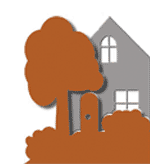 BRYN MAWR NEIGHBORHOOD ASSOCIATION Board Meeting MinutesWednesday, June 14, 2023 6:30– 8:00 PMBryn Mawr Presbyterian Church/Hybrid Meeting